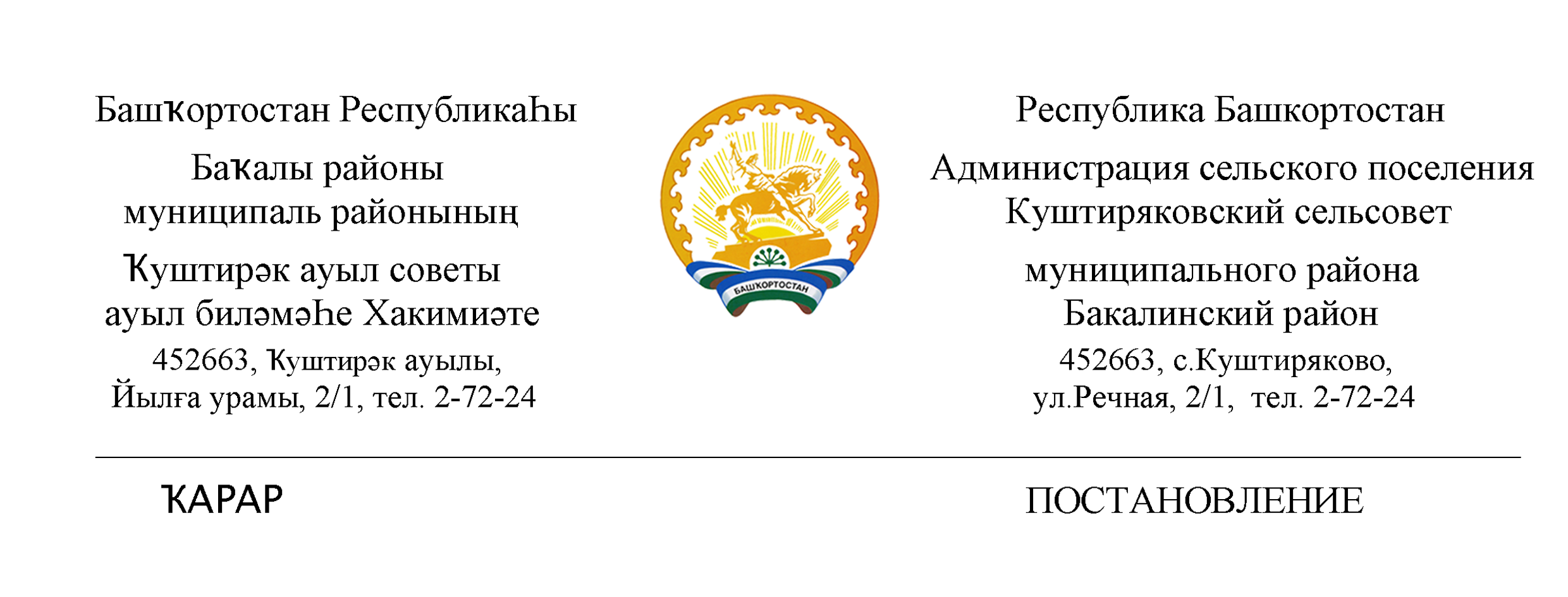            25 июль  2022 й                            №  34                         25 июля   2022 гОб аннулировании сведений об адресах вгосударственном адресном реестре     Руководствуясь Федеральным законом от 06.10.2003 № 131-ФЗ "Об общих принципах организации местного самоуправления в Российской Федерации", Федеральным законом от 28.12.2013 № 443-ФЗ "О федеральной информационной адресной системе и о внесении изменений в Федеральный закон "Об общих принципах организации местного самоуправления в Российской Федерации", Постановление Правительства РФ от 22.05.2015 № 492 "О составе сведений об адресах, размещаемых в государственном адресном реестре, порядке межведомственного информационного взаимодействия при ведении государственного адресного реестра, о внесении изменений и признании утратившими силу некоторых актов Правительства Российской Федерации" по результатам инвентаризации сведений, содержащихся в государственном адресном реестре (ГАР), выявлены сведения о неактуальных, неполных и недостоверных сведениях об адресах, в связи с чемПОСТАНОВЛЯЮ:1.Аннулировать следующие сведения об объектах адресации в ГАР:     1.1 Российская Федерация, Республика Башкортостан, Бакалинский муниципальный район, Сельское поселение Куштиряковский сельсовет, село Новый Тумутук, улица Центральная, земельный участок 78; Уникальный номер адреса объекта адресации в ГАР:    ba374a30-ab03-4993-be3f-9de4b5eb34e71.2 Российская Федерация, Республика Башкортостан, Бакалинский муниципальный район, Сельское поселение Куштиряковский сельсовет, село Куштиряково, улица Центральная, земельный участок 23; Уникальный номер адреса объекта адресации в ГАР:  f83b2609-672a-4e01-b6cd-ffb68e460d68 1.3 Российская Федерация, Республика Башкортостан, Бакалинский муниципальный район, Сельское поселение Куштиряковский сельсовет, село Куштиряково, улица Речная, земельный участок 9; Уникальный номер адреса объекта адресации в ГАР: dd155317-787f-4e03-ba04-92d530cef69a 1.4 Российская Федерация, Республика Башкортостан, Бакалинский муниципальный район, Сельское поселение Куштиряковский сельсовет, деревня Новосасыкуль, улица Речная, земельный участок 1; Уникальный номер адреса объекта адресации в ГАР: 79eddfd9-c01b-4d5c-a837-9cf0fdd3823e
1.5 Российская Федерация, Республика Башкортостан, Бакалинский муниципальный район, Сельское поселение Куштиряковский сельсовет, село Карповка, улица Центральная, домовладение 3; Уникальный номер адреса объекта адресации в ГАР: 1a29690d-8da8-473a-88d6-a3f0506aa050 1.6 Российская Федерация, Республика Башкортостан, Бакалинский муниципальный район, Сельское поселение Куштиряковский сельсовет, село Карповка, улица Центральная, домовладение 8; Уникальный номер адреса объекта адресации в ГАР: 7d5faede-d2fc-491d-a7de-634e7f742cc81.7 Российская Федерация, Республика Башкортостан, Бакалинский муниципальный район, Сельское поселение Куштиряковский сельсовет, село Карповка, улица Центральная, владение 2; Уникальный номер адреса объекта адресации в ГАР: 906e6324-2b0f-49f2-93f7-2135b5778eb91.8 Российская Федерация, Республика Башкортостан, Бакалинский муниципальный район, Сельское поселение Куштиряковский сельсовет, село Карповка, улица Центральная, владение 4; Уникальный номер адреса объекта адресации в ГАР: d8b76e74-ad98-4470-b4df-0f65a63a6b141.9 Российская Федерация, Республика Башкортостан, Бакалинский муниципальный район, Сельское поселение Куштиряковский сельсовет, село Карповка, улица Центральная, владение 6; Уникальный номер адреса объекта адресации в ГАР: d026edbc-6890-4b8e-a474-387b077704821.10 Российская Федерация, Республика Башкортостан, Бакалинский муниципальный район, Сельское поселение Куштиряковский сельсовет, село Карповка, улица Центральная, владение 9; Уникальный номер адреса объекта адресации в ГАР: 0a804b1a-bbe7-4f6b-8285-6cc4804542841.11 Российская Федерация, Республика Башкортостан, Бакалинский муниципальный район, Сельское поселение Куштиряковский сельсовет, село Карповка, улица Центральная, владение 11; Уникальный номер адреса объекта адресации в ГАР: 
df9f5fb7-7e1e-4bce-a75f-4904fe1bd9981.12 Российская Федерация, Республика Башкортостан, Бакалинский муниципальный район, Сельское поселение Куштиряковский сельсовет, село Карповка, улица Центральная, владение 12; Уникальный номер адреса объекта адресации в ГАР: 47618ccd-3fb7-4ad6-a8a6-8d4480f91cdс1.13 Российская Федерация, Республика Башкортостан, Бакалинский муниципальный район, Сельское поселение Куштиряковский сельсовет, село Карповка, улица Центральная, владение 13; Уникальный номер адреса объекта адресации в ГАР: ede71253-f004-4b87-ad3a-f1f398640dd01.14 Российская Федерация, Республика Башкортостан, Бакалинский муниципальный район, Сельское поселение Куштиряковский сельсовет, село Карповка, улица Центральная, владение 17; Уникальный номер адреса объекта адресации в ГАР: 
4ca20a1c-fa6c-4136-80f0-44899611ca591.15 Российская Федерация, Республика Башкортостан, Бакалинский муниципальный район, Сельское поселение Куштиряковский сельсовет, село Карповка, улица Лесная, домовладение 1; Уникальный номер адреса объекта адресации в ГАР: c9aecbcb-d0ef-4384-898e-048d24f127001.16 Российская Федерация, Республика Башкортостан, Бакалинский муниципальный район, Сельское поселение Куштиряковский сельсовет, село Карповка, улица Лесная, домовладение 3; Уникальный номер адреса объекта адресации в ГАР: b0efc48c-3caf-4034-b307-d233388863d01.17 Российская Федерация, Республика Башкортостан, Бакалинский муниципальный район, Сельское поселение Куштиряковский сельсовет, село Карповка, улица Лесная, домовладение 4; Уникальный номер адреса объекта адресации в ГАР: 4678b31b-2694-498f-a65f-c8613187cb4e1.18 Российская Федерация, Республика Башкортостан, Бакалинский муниципальный район, Сельское поселение Куштиряковский сельсовет, село Карповка, улица Лесная, домовладение 6; Уникальный номер адреса объекта адресации в ГАР: 
8c2a1b9d-8bbf-4559-b371-bd26165e85d11.19 Российская Федерация, Республика Башкортостан, Бакалинский муниципальный район, Сельское поселение Куштиряковский сельсовет, село Карповка, улица Лесная, домовладение 10; Уникальный номер адреса объекта адресации в ГАР: cbc513c5-aa73-44ec-a256-a69f8abf7da12. Контроль за исполнением настоящего Постановления оставляю за собой.Глава сельского поселения                                                               И.А.Шайдуллин